Физическое развитие. Проведение физкультминутки.Дата проведения- 21 маяФизкультминутка представляет собой небольшой комплекс физических упражнений, проводимый в течение 2-3 минут дома при выполнении домашних заданий. Строится она из 4-5 упражнений для рук, туловища, ног, не требующих сложной координации.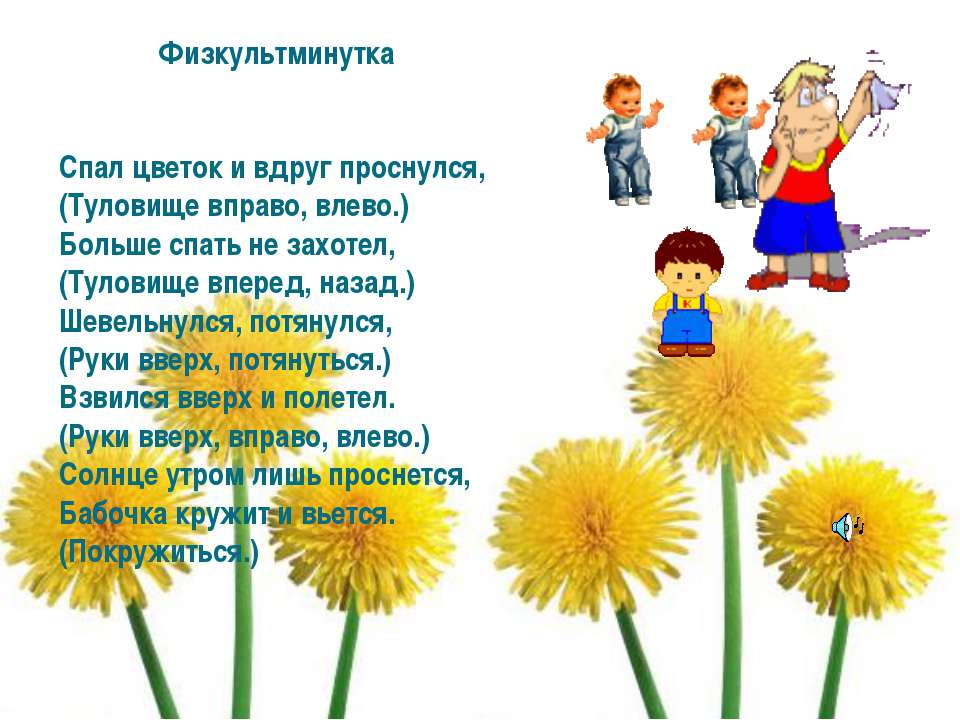 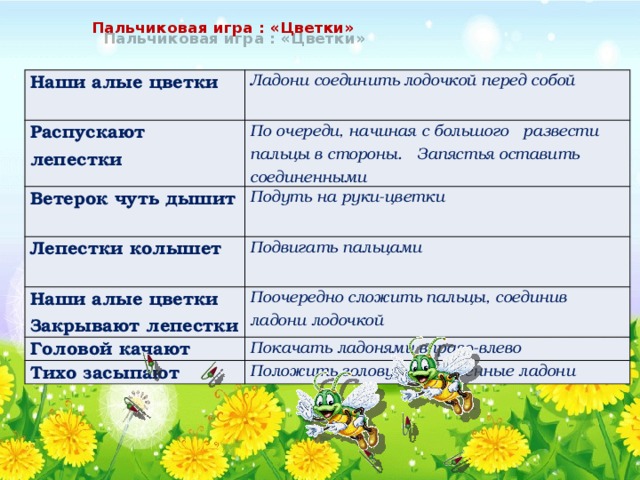 